       ОБЩИНА ШАБЛА 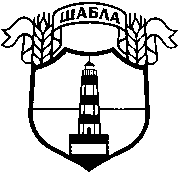  9680 гр. Шабла									телефон  05743/41 45 ул. „Равно поле” № 35								                факс 42 04; 40 45www.shabla.info								e-mail: obshtina@ob-shabla.org  ДО ВСИЧКИ ЗАИНТЕРЕСОВАНИ ЛИЦАПОКАНА ЗА ПАЗАРНИ КОНСУЛТАЦИИЗа доставка на оборудване за актова зала на обект „Реконструкция, ремонт, оборудване и обзавеждане на общинска образователна инфраструктура – Детска градина „Дора Габе“ гр. Шабла, община Шабла“УВАЖАЕМИ ДАМИ И ГОСПОДА,На основание чл. 29, ал. 15 от Наредба № 12 от 25.07.2016 г. за прилагане на Подмярка 7.2. „Инвестиции в създаването, подобряването или разширяването на всички видове малка по мащаби инфраструктура" към Програма за развитие на селските райони 2014-2020 г." и във връзка с предстоящо кандидатстване на Община Шабла за безвъзмездна финансова помощ с проект „Реконструкция, ремонт, оборудване и обзавеждане на общинска образователна инфраструктура – Детска градина „Дора Габе“ гр. Шабла, община Шабла“, моля да представите индикативни оферти за доставки на оборудване за актова зала на обект „Реконструкция, ремонт, оборудване и обзавеждане на общинска образователна инфраструктура – Детска градина „Дора Габе“ гр. Шабла, община Шабла“.Всяка оферта следва да съдържа:Име и адрес на оферента;Срок на валидност на офертата;Дата на издаване на офертата.Техническо предложение;Цена в лева с посочен ДДС;Остойностена КСС.Оферта може да подаде всяко българско или чуждестранно физическо или юридическо лице или техни обединения, както и всяко друго образувание, което има право да извършва търговска дейност, съгласно законодателството на държавата, в която то е установено.Оферентитe следва да са вписани в търговския регистър, а ако са чуждестранни лица следва да представят документ за правоспособност, съгласно националното си законодателство.Срокът на валидност на офертата да бъде минимум 180 /сто и осемдесет/ дни. Офертата се изготвя и подава на български език.Представените образци-приложения към настоящата покана са задължителни за участниците.Индикативните оферти се представят в обща непрозрачна опаковка, върху която се изписва:Наименование на участника Адрeс за кореспонденция Телефон ФаксЕлектронен адресОФЕРТАза участие в пазарни консултации за: доставка на оборудване за актова зала на обект „Реконструкция, ремонт, оборудване и обзавеждане на общинска образователна инфраструктура – Детска градина „Дора Габе“ гр. Шабла, община Шабла“Получател: Община Шабла гр. Шабла, ул. "Равно поле" № 35Офертите се подават на адрес: гр. Шабла, ул. "Равно поле" № 35 до 17:00 часа на 13.03.2016 г.Приложения:Техническа спецификация;Представяне на участника — Образец 1;Техническо предложение - Образец 2;Ценово предложение - Образец 3;КСС по образец.